	Conseil Elzéar-Goulet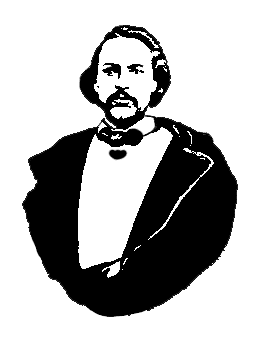 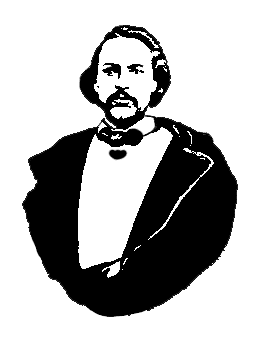 	Calendrier 2015Jour et lieuÉvènement14 janvier, USBAssemblée générale14-21 février, à la CathédraleAuberge du Violon du Festival du Voyageur18 mars, USBAGA 2015 du Conseil Elzéar-Goulet5 avril – Jour de pâques20 mai, USBAssemblée généraledébut juin, Parc VermettePique-nique métis avec l’Union nationaledébut juin, Bois des EspritsSave our Seine : promenade et prélèvement de fondmi-juin, WinnipegAGA de la Winnipeg Region de la MMF21 juin - Journée nationale des autochtonesfin juin, PembinaCimetière Dumoulin au Dakota du nord avec l’Union nationale1 juillet - Fête nationale du Canada17-20 juillet, BatocheRetour à Batoche9 septembre, USBAssemblée générale13 septembre –  mort d’Elzéar Goulet mi-septembre, BrandonAGA de la MMF à Brandon11 novembre - Jour du souvenir4 novembre, USBAssemblée générale16 novembre, St-BonifaceCommémoration des tombes avec l’Union nationale25 décembre - Jour de Noël